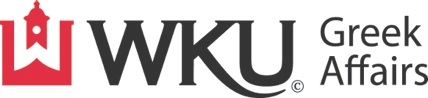 2016 – 2017 Individual Volunteer Hour DocumentationI _____________________ (coordinator’s name) certify that _______________________ (volunteer name) has completed ______ (number of hours) hours of service to ___________________ (benefactor) through __________________ (what they did: cleaning, cooking meals, etc.) on _______________ (date of service).Should you have any questions, please contact me at ____________________ (phone) or ________________________ (email).____________________________ 		______________________Signature						Date2016 – 2017 Group Volunteer Hour DocumentationI _____________________ (coordinator’s name) certify that the attached names (please attach) have completed a total of ______ (number of hours for all members) hours of service to ___________________ (benefactor) through __________________ (what they did: cleaning, cooking meals, etc.) on _______________ (date of service).Should you have any questions, please contact me at ____________________ (phone) or ________________________ (email).____________________________ 		______________________Signature						Date